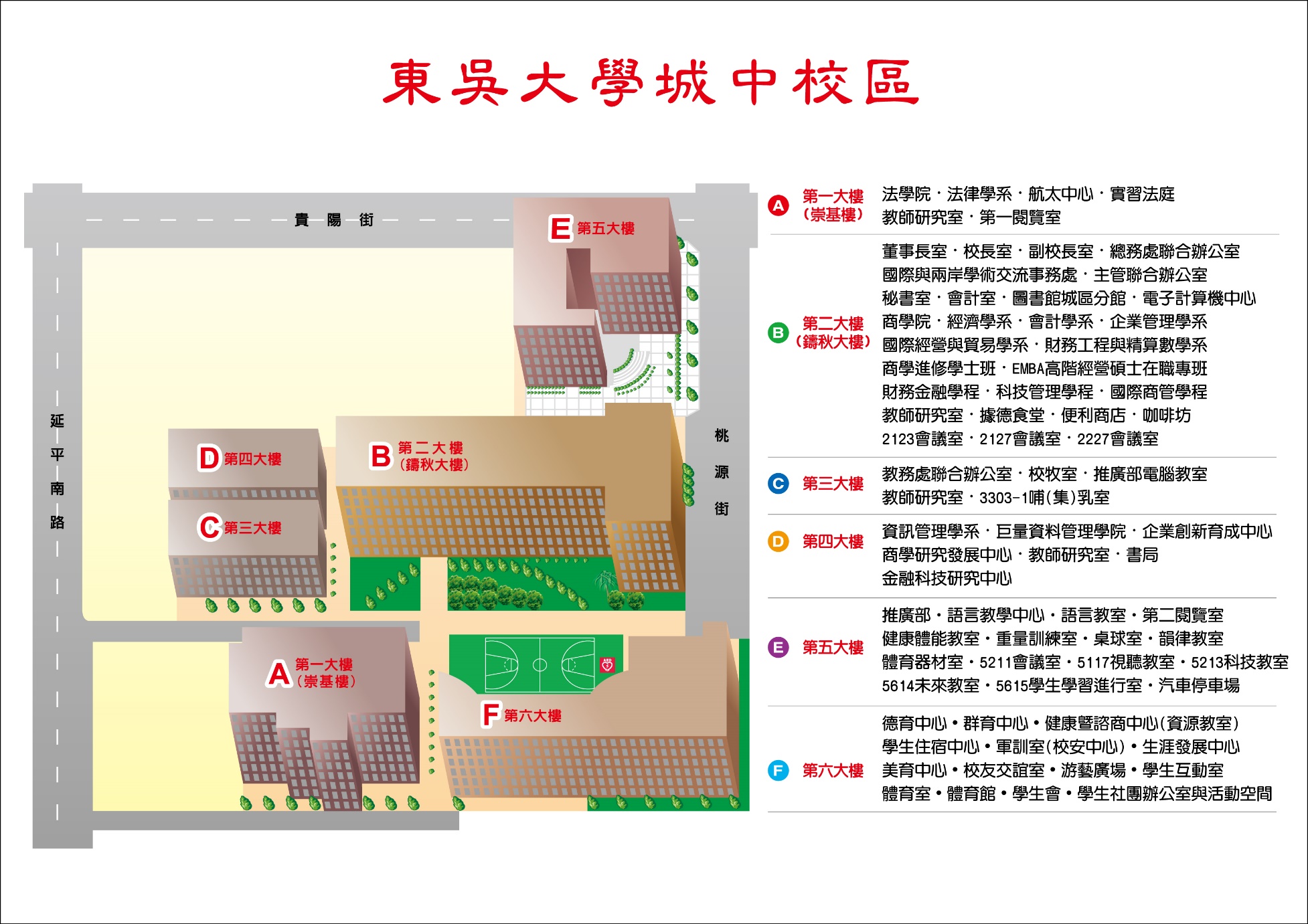 東吳大學城中校區交通資訊公車3、38、235、245、270、652、663（東吳大學城中校區站）212、238、243、304（小南門站）捷運至小南門（1號出口）或西門站（2號出口）下車，步行即至鐵路至台北車站下車，搭乘捷運至小南門（1號出口）或西門站（2號出口）下車，步行即至自行駕車中山高速公路-->重慶北路交流道（往台北市區方向）-->重慶北路三段-->重慶南路-->貴陽街-->城中校區北二高-->木柵交流道-->辛亥路-->羅斯福路-->中山南路-->凱達格蘭大道-->重慶南路-->貴陽街-->城中校區